Exercise 5.4. Quiz about ageing changesThis is a group or individual exercise. You will find 4 questions to ask the AAWID. If the answer is right, 1 point is achieved. What George should do to avoid to have physical problems and muscle pain?What type of food George should eat everyday to be healthy and have energy?Why George has to take medication and this is important for his health?What George has to do to avoid having heart, lungs or stomach problems?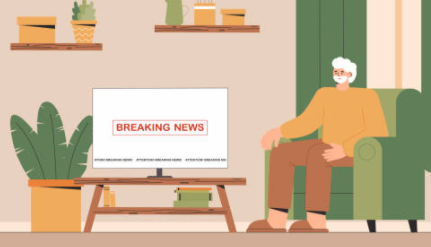 ATo sit on the sofa and watch TV all day long.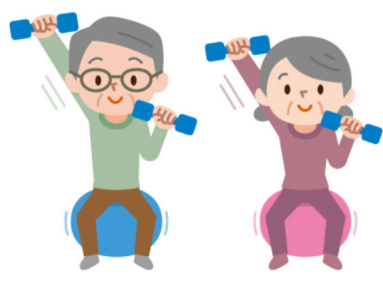 BTo walk every day and do physical exercise.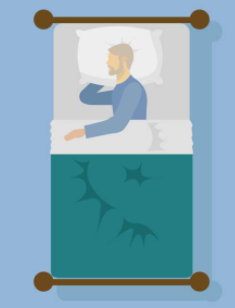 CTo lie down on the bed.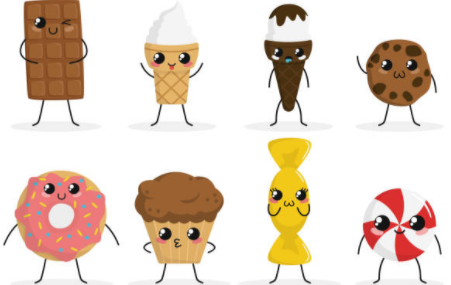 AChocolate and industrial pastries.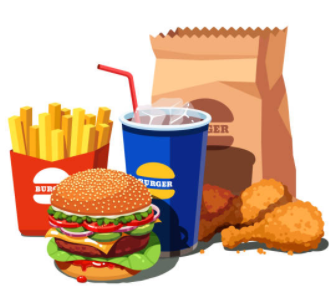 BPizza and processed food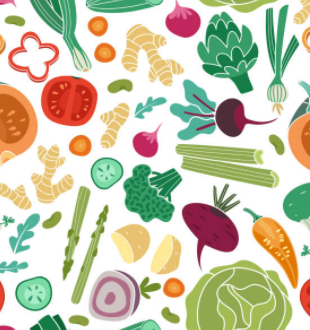 CVegetables, fruit, fish...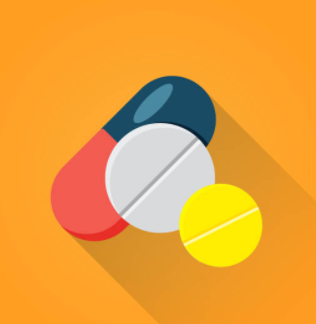 ASo having no pain neither complications in the future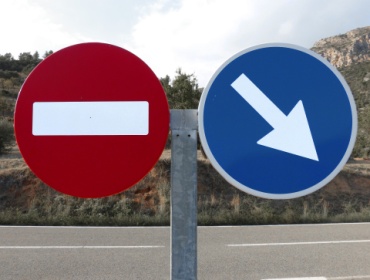 BBecause he is forced to do so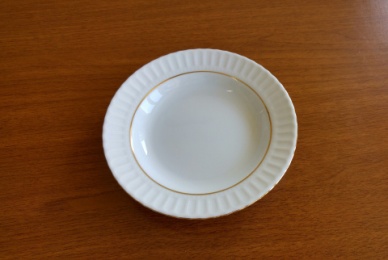 CBecause in this way he will not be able to eat any more.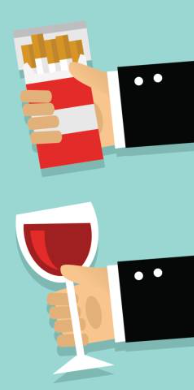 ATo drink alcohol and smoke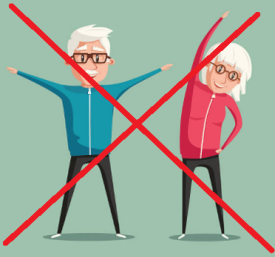 BNot doing exercises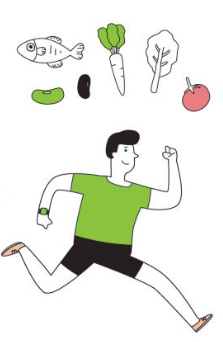 CTo eat healthy and do exercises every day.